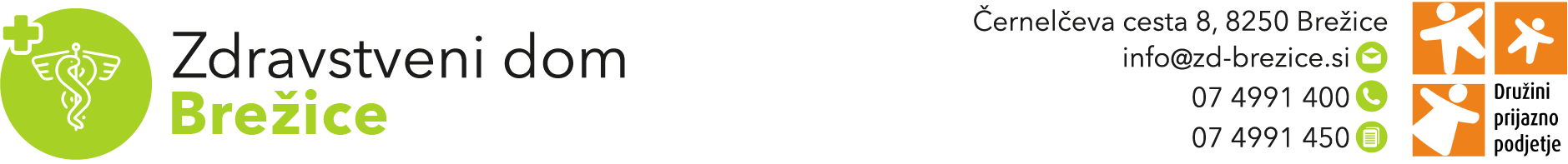 PRIJAVNICA ZA LETOVANJE ZA LETO____________Ime in priimek: Naslov:Kontaktni podatki: Hišica, št. 325/1:termin:nadomestni termin:Garsonjera, št. 859:termin:nadomestni termin:Drugi udeleženci letovanja (ime in priimek, rojstni podatki, sorodstveno razmerje):1)2)3)4)5)6)Kraj in datum:                                                               Podpis letovalca: